UNE adopts software platform to assist NDIS students22 February 2019An innovative software platform has been adopted by the University of New England (UNE) to help students in its National Disability Insurance Scheme (NDIS) certificate course to better deal with compliance and regulation. UNE is incorporating Centro ASSIST’s CORE PLUS platform into the Graduate Certificate in NDIS Business Development, giving post-graduate students access to the leading centralised online compliance system for NDIS.School of Law, Course Coordinator, Bronwen Jackman said, “We see Centro ASSIST's platform as a tangible, relevant and a necessary tool for assisting our students in their various roles within the Scheme".   "More broadly, we also view this as a wonderful opportunity to work with Centro ASSIST in developing and improving the work practices of our student participants.”Centro ASSIST’s CORE PLUS product is specifically designed for NDIS service providers delivering the specialist registration groups in Modules 1-5.  These particular policies and processes are required for five registration groups:High Intensity Daily Personal ActivitiesSpecialist Behaviour SupportsEarly Interventions supports for early childhoodSpecialist Support CoordinationSpecialist Disability AccommodationThrough CORE PLUS, UNE's NDIS certificate students will have access to policies, processes, forms, guides and registers in the online web-app, helping them grasp the legislative frameworks underpinning the NDIS.Walter Tran, Head of Disability Markets for Centro ASSIST, added, “This gives students hands-on experience of working with the approved audit and compliance content that they will see in their workplaces.""We are pleased to be providing this to UNE’s students and boosting the quality and professionalism of the future workforce.”Media enquiries:Megan Nixon, Holocentric: megan.nixon@holocentric.com, 1300 420 171Bronwen Jackman, UNE: m.  e. bjackman@une.edu.auMore:www.une.edu.au 
www.centroassist.com.au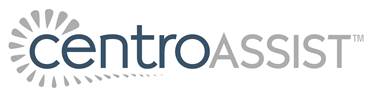 Centro ASSIST provides an innovative online platform for NDIS policies, processes and advice for disability service providers. The solution helps 17,000+ providers navigate NDIS registration complexities and audit stress. We’ve reimagined policies and processes to be usable and simple, saving time and energy on meeting new NDIS compliance rules. 